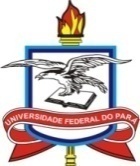 UNIVERSIDADE FEDERAL DO PARÁINSTITUTO DE CIÊNCIAS EXATAS E NATURAISPROGRAMA DE PÓS-GRADUAÇÃO EM QUÍMICA – PPGQGERENCIAMENTO DE RESÍDUOS QUÍMICOSFORMULÁRIO PARA ACOMPANHAMENTO POR UNIDADE GERADORALABORATÓRIO GERADOR:RESPONSÁVEL PELO LABORATÓRIO:CONTATO (TEL./EMAIL):                                                DATA:       /        /2019.ATENÇÃO: Este formulário deve ser preenchido e encaminhado para o e-mail: gestaoambientalppgqufpa@gmail.comNome do Resíduo PrincipalNome do Resíduo Secundário Capacidade do FrascoQuantidade de FrascoTotal de Resíduo(g; mL; L)